függelék a 8/2018. (XI.09.) önkormányzati rendelethezTelepüléskép védelme szempontjából kiemelt területekTáj- és természetvédelem alatt álló területek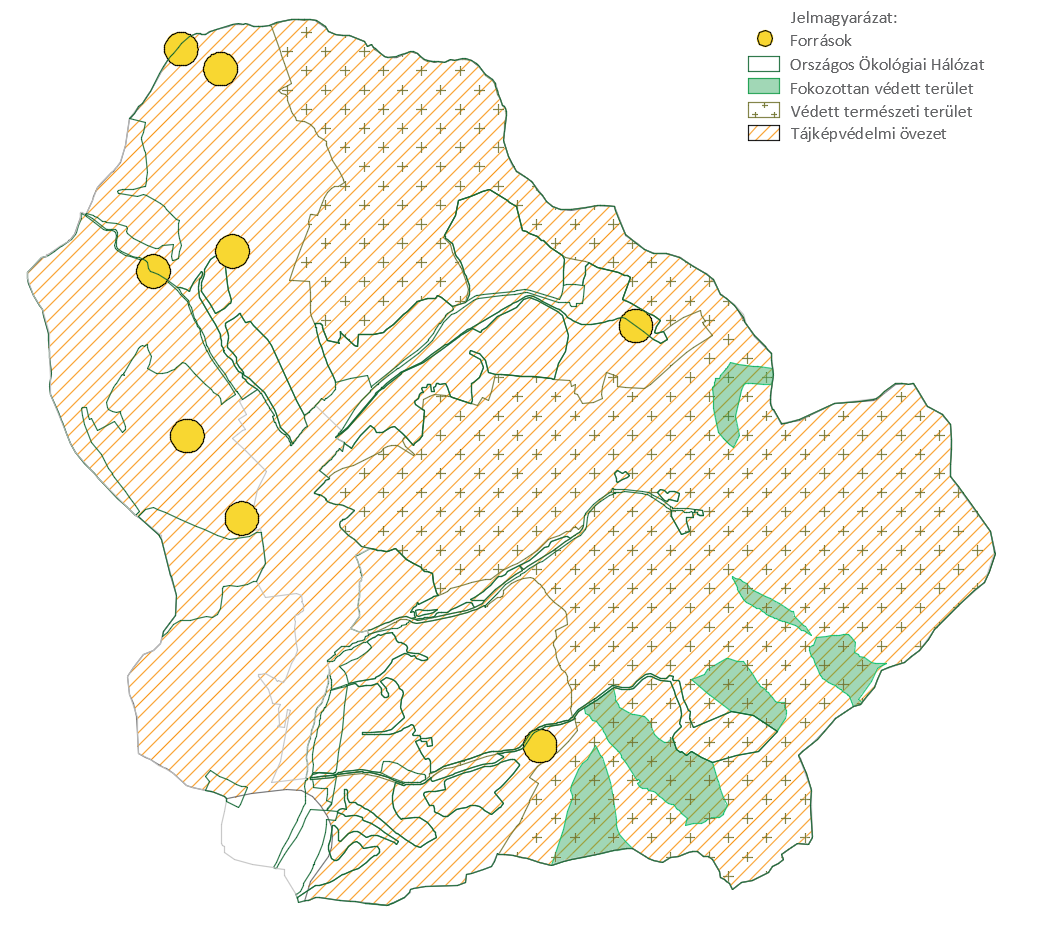 Örökségvédelemmel érintett területekA település műemlékei:törzsszámazonosítóvédelem státuszavédelem fajtájatelepüléscímnév68636664Műemléki védelemMűemlékKarancsberényPálháza-pusztaLégrády-vadászház58286663Műemléki védelemMűemlékKarancsberényPetőfi út 78.Római katolikus templom (Mindenszentek)